Российская Федерация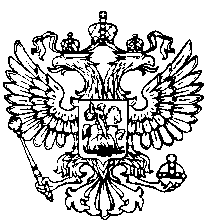 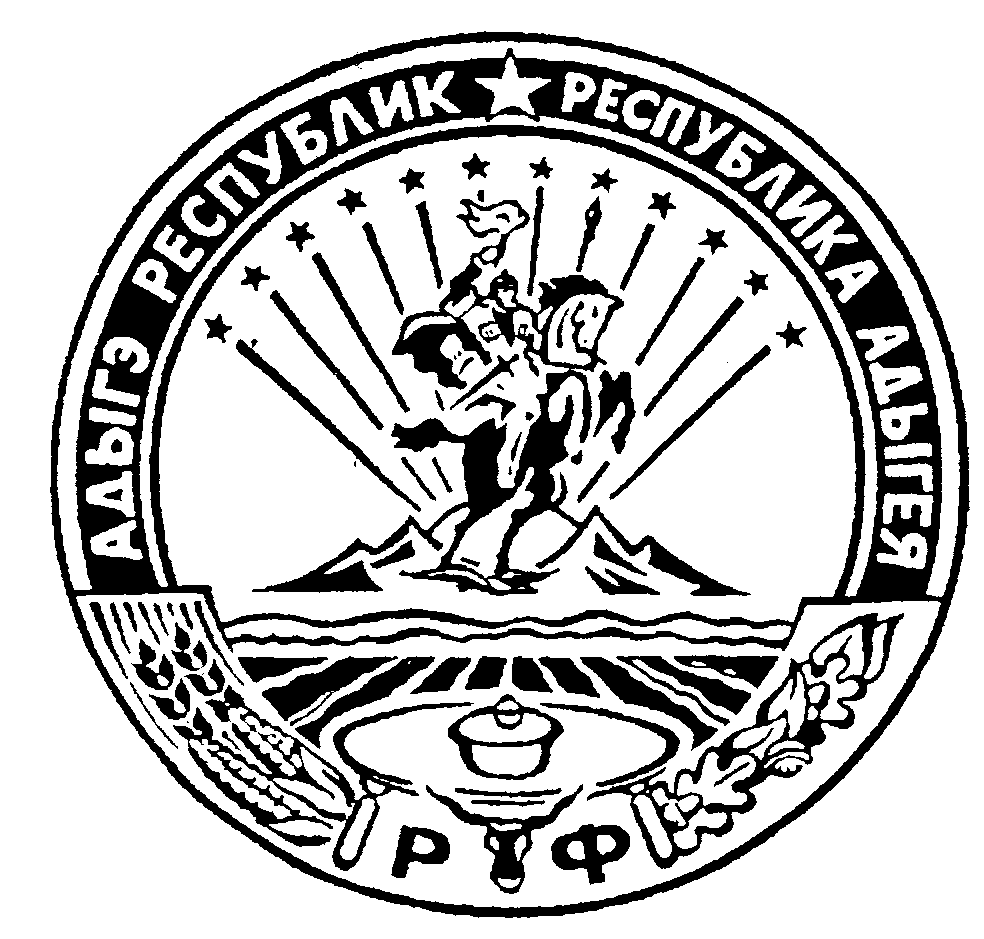 Республика АдыгеяСовет народных депутатов муниципального образования	   «Келермесское сельское поселение                                                   Решение          Совета народных депутатов муниципального образования                                  «Келермесское сельское поселение»        19 декабря  2014 года                                        ст.Келермесская                                     №109 О внесении изменений в решение Совета народных депутатов МО «Келермесское сельское  поселение» от 30.12.2013г. №61 «О бюджете МО «Келермесское сельское поселение» на 2014 год и  плановый период  2015-2016 годы»   В соответствии с п.1 ст.14 Закона Российской Федерации от 06.10.2003 года 131-ФЗ «Об общих принципах организации местного самоуправления в Российской Федерации», Устава МО «Келермесское сельское поселение», ст. 22,23 Положения о бюджетном процессе в МО «Келермесское сельское поселение Совет народных депутатов муниципального образования «Келермесское сельское поселение»                     РЕШИЛ:1.Внести изменения в приложения 1 и 11 к решению Совета народных депутатов от 30.12.2013года №61 «О бюджете МО «Келермесское сельское поселение» на 2014 год и  плановый период 2015- 2016 годы». Уменьшить дефицит бюджета до суммы 100,0 тыс.рублей. По доходам в приложении №1 цифру 8117,406 тыс. рублей, заменить цифрой 8617,406 тыс.рублей.2. Обнародовать настоящее решение на информационном сайте МО «Келермесское сельское поселение»-сети интернет.Глава муниципального образования «Келермесское сельское поселение»                                              А.В.Дюмин